Poslovni broj Gž R-404/2017-2U  I M E  R E P U B L I K E  H R V A T S K E P R E S U D A 	Županijski sud u Osijeku, u vijeću sastavljenom od sutkinje Dubravke Vučetić, predsjednice vijeća, suca izvjestitelja i člana vijeća Josipa Frajlića i sutkinje Marijane Žigić, članice vijeća, u pravnoj stvari tužiteljice F. R. iz V., …, OIB: …, zastupane po punomoćnici D. V. odvjetnici iz Z., protiv tuženika A. Z. d.d. iz Z., …,  OIB: …, zastupanog po punomoćniku D. D., odvjetniku iz Z., radi isplate, odlučujući o žalbi tužiteljice protiv presude Općinskog radnog suda u Zagrebu od 18. rujna 2017., poslovni broj 26 Pr-1983/15-33, ispravljene rješenjem istoga suda od 28. rujna 2017., poslovni broj 26 Pr-1983/15-36, u sjednici vijeća održanoj 7. ožujka 2019.,p r e s u d i o   j e  Žalba tužiteljice odbija se kao djelomično neosnovana i prihvaća kao djelomično osnovana pa se presuda Općinskog radnog suda u Zagrebu od 18. rujna 2017., poslovni broj 26 Pr-1983/15-33, ispravljena rješenjem istoga suda od 28. rujna 2017., poslovni broj 26 Pr-1983/15-36:a) potvrđuje u pobijanom dijelu kojim je odbijen tužbeni zahtjev da se naloži tuženiku isplatiti tužiteljici iznos od 646.042,08 kuna zajedno sa zateznim kamatama (točka II izreke),b) preinačuje pobijani dio odluke o trošku u točki IV izreke tako da glasi: Nalaže se tužiteljici F. R. iz V., …, OIB: … da tuženiku A. Z. d.d. iz Z., …,  OIB: …, naknadi parnični trošak u iznosu od 49.302,00 kuna, dok se sa zahtjevom za trošak iznad dosuđenog iznosa tuženik odbija.Ne prihvaća se zahtjev tuženika za naknadu troška odgovora na žalbu tužiteljice. Obrazloženje	Prvostupanjskom presudom je presuđeno: 	"I/ Usvaja se dio tužbenog zahtjeva koji glasi:"I/ Nalaže se tuženiku A. Z. d.d. iz Z., …, (OIB: …), isplatiti tužiteljici F. R. iz V., …, OIB: …, iznos od 805.757,92 kn, zajedno sa zakonskom zateznom kamatom tekućom na pojedine iznose kako slijedi:- za veljaču 2006.g. iznos od 9.800,00 kuna zajedno sa zakonskom zateznom kamatom tekućom od 16. ožujka 2006.g. pa do isplate, - za ožujak 2006.g. iznos od 9.800,00 kuna zajedno sa zakonskom zateznom kamatom tekućom od 16. travnja 2006.g. pa do isplate, - za travanj 2006.g. iznos od 705,11 kuna zajedno sa zakonskom zateznom kamatom tekućom od 16. svibnja 2006.g. pa do isplate, - za svibanj 2006.g. iznos od 4.413,27 kuna zajedno sa zakonskom zateznom kamatom tekućom od 16. lipnja 2006.g. pa do isplate, - za lipanj 2006.g. iznos od 2.980,39 kuna zajedno sa zakonskom zateznom kamatom tekućom od 16. srpnja 2006.g. pa do isplate, - za srpanj 2006.g. iznos od 4.800,00 kuna zajedno sa zakonskom zateznom kamatom tekućom od 16. kolovoza 2006.g. pa do isplate, - za kolovoz 2006.g. iznos od 4.584,51 kuna zajedno sa zakonskom zateznom kamatom tekućom od 16. rujna 2006.g. pa do isplate, - za rujan 2006.g. iznos od 2.965,08 kuna zajedno sa zakonskom zateznom kamatom tekućom od 16. listopada 2006.g. pa do isplate, - za listopad 2006.g. iznos od 4.800,00 kuna zajedno sa zakonskom zateznom kamatom tekućom od 16. studenog 2006.g. pa do isplate, - za studeni 2006.g. iznos od 4.768,93 kuna zajedno sa zakonskom zateznom kamatom tekućom od 16. prosinca 2006.g. pa do isplate, - za prosinac 2006.g. iznos od 4.728,53 kuna zajedno sa zakonskom zateznom kamatom tekućom od 16. siječnja 2007.g. pa do isplate, - za siječanj 2007.g. iznos od 8.941,70 kuna zajedno sa zakonskom zateznom kamatom tekućom od 16. veljače 2007.g. pa do isplate, - za veljaču 2007.g. iznos od 9.800,00 kuna zajedno sa zakonskom zateznom kamatom tekućom od 16. ožujka 2007.g. pa do isplate, - za ožujak 2007.g. iznos od 9.800,00 kuna zajedno sa zakonskom zateznom kamatom tekućom od 16. travnja 2007.g. pa do isplate, - za travanj 2007.g. iznos od 9.800,00 kuna zajedno sa zakonskom zateznom kamatom tekućom od 16. svibnja 2007.g. pa do isplate, - za svibanj 2007.g. iznos od 9.800,00 kuna zajedno sa zakonskom zateznom kamatom tekućom od 16. lipnja 2007.g. pa do isplate, - za lipanj 2007.g. iznos od 9.800,00 kuna zajedno sa zakonskom zateznom kamatom tekućom od 16. srpnja 2007.g. pa do isplate, - za srpanj 2007.g. iznos od 9.800,00 kuna zajedno sa zakonskom zateznom kamatom tekućom od 15. kolovoza 2007.g. pa do isplate, - za kolovoz 2007.g. iznos od 9.800,00 kuna zajedno sa zakonskom zateznom kamatom tekućom od 16. rujna 2007.g. pa do isplate, - za rujan 2007.g. iznos od 9.800,00 kuna zajedno sa zakonskom zateznom kamatom tekućom od 16. listopada 2007.g. pa do isplate, - za listopad 2007.g. iznos od 9.800,00 kuna zajedno sa zakonskom zateznom kamatom tekućom od 16. studenog 2007.g. pa do isplate, - za studeni 2007.g. iznos od 9.800,00 kuna zajedno sa zakonskom zateznom kamatom tekućom od 16. prosinca 2007.g. pa do isplate, - za prosinac 2007.g. iznos od 3.270,40 kuna zajedno sa zakonskom zateznom kamatom tekućom od 16. siječnja 2008.g. pa do isplate, - za prosinac 2008.g. iznos od 9.800,00 kuna zajedno sa zakonskom zateznom kamatom tekućom od 16. siječnja 2009.g. pa do isplate, - za siječanj 2009.g. iznos od 9.800,00 kuna zajedno sa zakonskom zateznom kamatom tekućom od 16. veljače 2009.g. pa do isplate, - za veljaču 2009.g. iznos od 9.800,00 kuna zajedno sa zakonskom zateznom kamatom tekućom od 16. ožujka 2009.g. pa do isplate, - za ožujak 2009.g. iznos od 9.800,00 kuna zajedno sa zakonskom zateznom kamatom tekućom od 16. travnja 2009.g. pa do isplate, - za travanj 2009.g. iznos od 9.800,00 kuna zajedno sa zakonskom zateznom kamatom tekućom od 16. svibnja 2008.g. pa do isplate, - za svibanj 2009.g. iznos od 9.800,00 kuna zajedno sa zakonskom zateznom kamatom tekućom od 16. lipnja 2009.g. pa do isplate, - za lipanj 2009.g. iznos od 9.800,00 kuna zajedno sa zakonskom zateznom kamatom tekućom od 16. srpnja 2009.g. pa do isplate, - za srpanj 2009.g. iznos od 9.800,00 kuna zajedno sa zakonskom zateznom kamatom tekućom od 16. kolovoza 2009.g. pa do isplate, - za kolovoz 2009.g. iznos od 9.800,00 kuna zajedno sa zakonskom zateznom kamatom tekućom od 16. rujna 2009.g. pa do isplate, - za rujan 2009.g. iznos od 9.800,00 kuna zajedno sa zakonskom zateznom kamatom tekućom od 16. listopada 2009.g. pa do isplate, - za listopad 2009.g. iznos od 9.800,00 kuna zajedno sa zakonskom zateznom kamatom tekućom od 16. studenog 2009.g. pa do isplate, - za studeni 2009.g. iznos od 9.800,00 kuna zajedno sa zakonskom zateznom kamatom tekućom od 16. prosinca 2009.g. pa do isplate, - za prosinac 2009.g. iznos od 9.800,00 kuna zajedno sa zakonskom zateznom kamatom tekućom od 16. siječnja 2010.g. pa do isplate, - za siječanj 2010.g. iznos od 9.800,00 kuna zajedno sa zakonskom zateznom kamatom tekućom od 16. veljače 2010.g. pa do isplate, - za veljaču 2010.g. iznos od 9.800,00 kuna zajedno sa zakonskom zateznom kamatom tekućom od 16. ožujka 2010.g. pa do isplate, - za ožujak 2010.g. iznos od 9.800,00 kuna zajedno sa zakonskom zateznom kamatom tekućom od 16. travnja 2010.g. pa do isplate, - za travanj 2010.g. iznos od 9.800,00 kuna zajedno sa zakonskom zateznom kamatom tekućom od 16. svibnja 2010.g. pa do isplate, - za svibanj 2010.g. iznos od 9.800,00 kuna zajedno sa zakonskom zateznom kamatom tekućom od 16. lipnja 2010.g. pa do isplate, - za lipanj 2010.g. iznos od 9.800,00 kuna zajedno sa zakonskom zateznom kamatom tekućom od 16. srpnja 2010.g. pa do isplate, - za srpanj 2010.g. iznos od 9.800,00 kuna zajedno sa zakonskom zateznom kamatom tekućom od 16. kolovoza 2010.g. pa do isplate, - za kolovoz  2010.g. iznos od 9.800,00 kuna zajedno sa zakonskom zateznom kamatom tekućom od 16. rujna 2010.g. pa do isplate, - za rujan 2010.g. iznos od 9.800,00 kuna zajedno sa zakonskom zateznom kamatom tekućom od 16. listopada 2010.g. pa do isplate, - za listopad 2010.g. iznos od 9.800,00 kuna zajedno sa zakonskom zateznom kamatom tekućom od 16. studenog 2010.g. pa do isplate, - za studeni 2010.g. iznos od 9.800,00 kuna zajedno sa zakonskom zateznom kamatom tekućom od 16. prosinca 2010.g. pa do isplate, - za prosinac 2010.g. iznos od 9.800,00 kuna zajedno sa zakonskom zateznom kamatom tekućom od 16. siječnja 2011.g. pa do isplate, - za siječanj 2011.g. iznos od 9.800,00 kuna zajedno sa zakonskom zateznom kamatom tekućom od 16. veljače 2011.g. pa do isplate, - za veljaču 2011.g. iznos od 9.800,00 kuna zajedno sa zakonskom zateznom kamatom tekućom od 16. ožujka 2011.g. pa do isplate, - za ožujak 2011.g. iznos od 9.800,00 kuna zajedno sa zakonskom zateznom kamatom tekućom od 16. travnja 2011.g. pa do isplate, - za travanj 2011.g. iznos od 9.800,00 kuna zajedno sa zakonskom zateznom kamatom tekućom od 16. svibnja 2011.g. pa do isplate, - za svibanj 2011.g. iznos od 9.800,00 kuna zajedno sa zakonskom zateznom kamatom tekućom od 16. lipnja 2011.g. pa do isplate, - za lipanj 2011.g. iznos od 9.800,00 kuna zajedno sa zakonskom zateznom kamatom tekućom od 16. srpnja 2011.g. pa do isplate, - za srpanj 2011.g. iznos od 9.800,00 kuna zajedno sa zakonskom zateznom kamatom tekućom od 16. kolovoza 2011.g. pa do isplate, - za kolovoz  2011.g. iznos od 9.800,00 kuna zajedno sa zakonskom zateznom kamatom tekućom od 16. rujna 2011.g. pa do isplate, - za rujan 2011.g. iznos od 9.800,00 kuna zajedno sa zakonskom zateznom kamatom tekućom od 16. listopada 2011.g. pa do isplate, - za listopad 2011.g. iznos od 9.800,00 kuna zajedno sa zakonskom zateznom kamatom tekućom od 16. studenog 2011.g. pa do isplate, - za studeni 2011.g. iznos od 9.800,00 kuna zajedno sa zakonskom zateznom kamatom tekućom od 16. prosinca 2011.g. pa do isplate, - za prosinac 2011.g. iznos od 9.800,00 kuna zajedno sa zakonskom zateznom kamatom tekućom od 16. siječnja 2012.g. pa do isplate, - za siječanj 2012.g. iznos od 9.800,00 kuna zajedno sa zakonskom zateznom kamatom tekućom od 16. veljače  2012.g. pa do isplate, - za veljaču  2012.g. iznos od 9.800,00 kuna zajedno sa zakonskom zateznom kamatom tekućom od 16. ožujka  2012.g. pa do isplate, - za ožujak  2012.g. iznos od 9.800,00 kuna zajedno sa zakonskom zateznom kamatom tekućom od 16. travnja  2012.g. pa do isplate, - za travanj  2012.g. iznos od 9.800,00 kuna zajedno sa zakonskom zateznom kamatom tekućom od 16. svibnja  2012.g. pa do isplate, - za svibanj  2012.g. iznos od 9.800,00 kuna zajedno sa zakonskom zateznom kamatom tekućom od 16. lipnja  2012.g. pa do isplate, - za lipanj  2012.g. iznos od 9.800,00 kuna zajedno sa zakonskom zateznom kamatom tekućom od 16. srpnja  2012.g. pa do isplate, - za srpanj  2012.g. iznos od 9.800,00 kuna zajedno sa zakonskom zateznom kamatom tekućom od 16. kolovoza  2012.g. pa do isplate, - za kolovoz  2012.g. iznos od 9.800,00 kuna zajedno sa zakonskom zateznom kamatom tekućom od 16. rujna  2012.g. pa do isplate, - za rujan  2012.g. iznos od 9.800,00 kuna zajedno sa zakonskom zateznom kamatom tekućom od 16. listopada  2012.g. pa do isplate, - za listopad  2012.g. iznos od 9.800,00 kuna zajedno sa zakonskom zateznom kamatom tekućom od 16. studenog  2012.g. pa do isplate, - za studeni  2012.g. iznos od 9.800,00 kuna zajedno sa zakonskom zateznom kamatom tekućom od 16. prosinca  2012.g. pa do isplate, - za prosinac  2012.g. iznos od 9.800,00 kuna zajedno sa zakonskom zateznom kamatom tekućom od 16. siječnja  2013.g. pa do isplate, - za siječanj  2013.g. iznos od 9.800,00 kuna zajedno sa zakonskom zateznom kamatom tekućom od 16. veljače  2013.g. pa do isplate, - za veljaču  2013.g. iznos od 9.800,00 kuna zajedno sa zakonskom zateznom kamatom tekućom od 16. ožujka  2013.g. pa do isplate, - za ožujak  2013.g. iznos od 9.800,00 kuna zajedno sa zakonskom zateznom kamatom tekućom od 16. travnja  2013.g. pa do isplate, - za travanj  2013.g. iznos od 9.800,00 kuna zajedno sa zakonskom zateznom kamatom tekućom od 16. svibnja  2013.g. pa do isplate, - za svibanj  2013.g. iznos od 9.800,00 kuna zajedno sa zakonskom zateznom kamatom tekućom od 16. lipnja  2013.g. pa do isplate, - za lipanj  2013.g. iznos od 9.800,00 kuna zajedno sa zakonskom zateznom kamatom tekućom od 16. srpnja  2013.g. pa do isplate, - za srpanj  2013.g. iznos od 9.800,00 kuna zajedno sa zakonskom zateznom kamatom tekućom od 16. kolovoza  2013.g. pa do isplate, - za kolovoz   2013.g. iznos od 9.800,00 kuna zajedno sa zakonskom zateznom kamatom tekućom od 16. rujna  2013.g. pa do isplate, - za rujan  2013.g. iznos od 9.800,00 kuna zajedno sa zakonskom zateznom kamatom tekućom od 16. listopada  2013.g. pa do isplate, - za listopad  2013.g. iznos od 9.800,00 kuna zajedno sa zakonskom zateznom kamatom tekućom od 16. studenog  2013.g. pa do isplate, - za studeni  2013.g. iznos od 9.800,00 kuna zajedno sa zakonskom zateznom kamatom tekućom od 16. prosinca  2013.g. pa do isplate, - za prosinac  2013.g. iznos od 9.800,00 kuna zajedno sa zakonskom zateznom kamatom tekućom od 16. siječnja  2014.g. pa do isplate, 	- za siječanj 2014.g. iznos od 9.800,00 kuna zajedno sa zakonskom zateznom kamatom tekućom od 16. veljače 2014.g. pa do isplate,- za veljaču 2014. g. iznos od 9.800,00 kuna zajedno sa zakonskom zateznom kamatom tekućom od 16. ožujka 2014. g. pa do isplate,  a sve po stopi koja se određuje za svako polugodište, uvećanjem eskontne stope Hrvatske narodne banke koja je vrijedila zadnjeg dana polugodišta koje je prethodilo tekućem polugodištu za pet postotnih poena, u roku od 8 dana pod prijetnjom ovrhe.II/ Odbija se tužiteljica s dijelom tužbenog zahtjeva koji glasi:"Nalaže se tuženiku A. Z. d.d. iz Z., …, (OIB: …), isplatiti tužiteljici F. R. iz V., …, OIB: …, iznos od 646,042,08 kn, zajedno sa zakonskom zateznom kamatom tekućom na pojedine iznose kako slijedi:- za veljaču 2006.g. iznos od 4.200,00 kuna zajedno sa zakonskom zateznom kamatom tekućom od 16. ožujka 2006.g. pa do isplate, - za ožujak 2006.g. iznos od 4.200,00 kuna zajedno sa zakonskom zateznom kamatom tekućom od 16. travnja 2006.g. pa do isplate, - za travanj 2006.g. iznos od 13.294,89 kuna zajedno sa zakonskom zateznom kamatom tekućom od 16. svibnja 2006.g. pa do isplate, - za svibanj 2006.g. iznos od 9.586,73 kuna zajedno sa zakonskom zateznom kamatom tekućom od 16. lipnja 2006.g. pa do isplate, - za lipanj 2006.g. iznos od 11.019,61 kuna zajedno sa zakonskom zateznom kamatom tekućom od 16. srpnja 2006.g. pa do isplate, - za srpanj 2006.g. iznos od 9.200,00 kuna zajedno sa zakonskom zateznom kamatom tekućom od 16. kolovoza 2006.g. pa do isplate, - za kolovoz 2006.g. iznos od 9.415,49 kuna zajedno sa zakonskom zateznom kamatom tekućom od 16. rujna 2006.g. pa do isplate, - za rujan 2006.g. iznos od 11.034,92 kuna zajedno sa zakonskom zateznom kamatom tekućom od 16. listopada 2006.g. pa do isplate, - za listopad 2006.g. iznos od 9.200,00 kuna zajedno sa zakonskom zateznom kamatom tekućom od 16. studenog 2006.g. pa do isplate, - za studeni 2006.g. iznos od 9.231,07 kuna zajedno sa zakonskom zateznom kamatom tekućom od 16. prosinca 2006.g. pa do isplate, - za prosinac 2006.g. iznos od 9.271,47 kuna zajedno sa zakonskom zateznom kamatom tekućom od 16. siječnja 2007.g. pa do isplate, - za siječanj 2007.g. iznos od 5.058,30 kuna zajedno sa zakonskom zateznom kamatom tekućom od 16. veljače 2007.g. pa do isplate, - za veljaču 2007.g. iznos od 4.200,00 kuna zajedno sa zakonskom zateznom kamatom tekućom od 16. ožujka 2007.g. pa do isplate, - za ožujak 2007.g. iznos od 4.200,00 kuna zajedno sa zakonskom zateznom kamatom tekućom od 16. travnja 2007.g. pa do isplate, - za travanj 2007.g. iznos od 4.200,00 kuna zajedno sa zakonskom zateznom kamatom tekućom od 16. svibnja 2007.g. pa do isplate, - za svibanj 2007.g. iznos od 4.200,00 kuna zajedno sa zakonskom zateznom kamatom tekućom od 16. lipnja 2007.g. pa do isplate, - za lipanj 2007.g. iznos od 4.200,00 kuna zajedno sa zakonskom zateznom kamatom tekućom od 16. srpnja 2007.g. pa do isplate, - za srpanj 2007.g. iznos od 4.200,00 kuna zajedno sa zakonskom zateznom kamatom tekućom od 15. kolovoza 2007.g. pa do isplate, - za kolovoz 2007.g. iznos od 4.200,00 kuna zajedno sa zakonskom zateznom kamatom tekućom od 16. rujna 2007.g. pa do isplate, - za rujan 2007.g. iznos od 4.200,00 kuna zajedno sa zakonskom zateznom kamatom tekućom od 16. listopada 2007.g. pa do isplate, - za listopad 2007.g. iznos od 4.200,00 kuna zajedno sa zakonskom zateznom kamatom tekućom od 16. studenog 2007.g. pa do isplate, - za studeni 2007.g. iznos od 4.200,00 kuna zajedno sa zakonskom zateznom kamatom tekućom od 16. prosinca 2007.g. pa do isplate, - za prosinac 2007.g. iznos od 10.729,60 kuna zajedno sa zakonskom zateznom kamatom tekućom od 16. siječnja 2008.g. pa do isplate, - za siječanj 2008.g. iznos od 14.000,00 kuna zajedno sa zakonskom zateznom kamatom tekućom od 16. veljače 2008.g. pa do isplate, - za veljaču 2008.g. iznos od 14.000,00 kuna zajedno sa zakonskom zateznom kamatom tekućom od 16. ožujka 2008.g. pa do isplate, - za ožujak 2008.g. iznos od 14.000,00 kuna zajedno sa zakonskom zateznom kamatom tekućom od 16. travnja 2008.g. pa do isplate, - za travanj 2008.g. iznos od 14.000,00 kuna zajedno sa zakonskom zateznom kamatom tekućom od 16. svibnja 2008.g. pa do isplate, - za svibanj 2008.g. iznos od 14.000,00 kuna zajedno sa zakonskom zateznom kamatom tekućom od 16. lipnja 2008.g. pa do isplate, - za lipanj 2008.g. iznos od 14.000,00 kuna zajedno sa zakonskom zateznom kamatom tekućom od 16. srpnja 2008.g. pa do isplate, - za srpanj 2008.g. iznos od 14.000,00 kuna zajedno sa zakonskom zateznom kamatom tekućom od 16. kolovoza 2008.g. pa do isplate, - za kolovoz 2008.g. iznos od 14.000,00 kuna zajedno sa zakonskom zateznom kamatom tekućom od 16. rujna 2008.g. pa do isplate, - za rujan 2008.g. iznos od 14.000,00 kuna zajedno sa zakonskom zateznom kamatom tekućom od 16. listopada 2008.g. pa do isplate, - za listopad 2008.g. iznos od 14.000,00 kuna zajedno sa zakonskom zateznom kamatom tekućom od 16. studenog 2008.g. pa do isplate, - za studeni 2008.g. iznos od 14.000,00 kuna zajedno sa zakonskom zateznom kamatom tekućom od 16. prosinca 2008.g. pa do isplate, - za prosinac 2008.g. iznos od 4.200,00 kuna zajedno sa zakonskom zateznom kamatom tekućom od 16. siječnja 2009.g. pa do isplate, - za siječanj 2009.g. iznos od 4.200,00 kuna zajedno sa zakonskom zateznom kamatom tekućom od 16. veljače 2009.g. pa do isplate, - za veljaču 2009.g. iznos od 4.200,00 kuna zajedno sa zakonskom zateznom kamatom tekućom od 16. ožujka 2009.g. pa do isplate, - za ožujak 2009.g. iznos od 4.200,00 kuna zajedno sa zakonskom zateznom kamatom tekućom od 16. travnja 2009.g. pa do isplate, - za travanj 2009.g. iznos od 4.200,00 kuna zajedno sa zakonskom zateznom kamatom tekućom od 16. svibnja 2008.g. pa do isplate, - za svibanj 2009.g. iznos od 4.200,00 kuna zajedno sa zakonskom zateznom kamatom tekućom od 16. lipnja 2009.g. pa do isplate, - za lipanj 2009.g. iznos od 4.200,00 kuna zajedno sa zakonskom zateznom kamatom tekućom od 16. srpnja 2009.g. pa do isplate, - za srpanj 2009.g. iznos od 4.200,00 kuna zajedno sa zakonskom zateznom kamatom tekućom od 16. kolovoza 2009.g. pa do isplate, - za kolovoz 2009.g. iznos od 4.200,00 kuna zajedno sa zakonskom zateznom kamatom tekućom od 16. rujna 2009.g. pa do isplate, - za rujan 2009.g. iznos od 4.200,00 kuna zajedno sa zakonskom zateznom kamatom tekućom od 16. listopada 2009.g. pa do isplate, - za listopad 2009.g. iznos od 4.200,00 kuna zajedno sa zakonskom zateznom kamatom tekućom od 16. studenog 2009.g. pa do isplate, - za studeni 2009.g. iznos od 4.200,00 kuna zajedno sa zakonskom zateznom kamatom tekućom od 16. prosinca 2009.g. pa do isplate, - za prosinac 2009.g. iznos od 4.200,00 kuna zajedno sa zakonskom zateznom kamatom tekućom od 16. siječnja 2010.g. pa do isplate, - za siječanj 2010.g. iznos od 4.200,00 kuna zajedno sa zakonskom zateznom kamatom tekućom od 16. veljače 2010.g. pa do isplate, - za veljaču 2010.g. iznos od 4.200,00 kuna zajedno sa zakonskom zateznom kamatom tekućom od 16. ožujka 2010.g. pa do isplate, - za ožujak 2010.g. iznos od 4.200,00 kuna zajedno sa zakonskom zateznom kamatom tekućom od 16. travnja 2010.g. pa do isplate, - za travanj 2010.g. iznos od 4.200,00 kuna zajedno sa zakonskom zateznom kamatom tekućom od 16. svibnja 2010.g. pa do isplate, - za svibanj 2010.g. iznos od 4.200,00 kuna zajedno sa zakonskom zateznom kamatom tekućom od 16. lipnja 2010.g. pa do isplate, - za lipanj 2010.g. iznos od 4.200,00 kuna zajedno sa zakonskom zateznom kamatom tekućom od 16. srpnja 2010.g. pa do isplate, - za srpanj 2010.g. iznos od 4.200,00 kuna zajedno sa zakonskom zateznom kamatom tekućom od 16. kolovoza 2010.g. pa do isplate, - za kolovoz  2010.g. iznos od 4.200,00 kuna zajedno sa zakonskom zateznom kamatom tekućom od 16. rujna 2010.g. pa do isplate, - za rujan 2010.g. iznos od 4.200,00 kuna zajedno sa zakonskom zateznom kamatom tekućom od 16. listopada 2010.g. pa do isplate, - za listopad 2010.g. iznos od 4.200,00 kuna zajedno sa zakonskom zateznom kamatom tekućom od 16. studenog 2010.g. pa do isplate, - za studeni 2010.g. iznos od 4.200,00 kuna zajedno sa zakonskom zateznom kamatom tekućom od 16. prosinca 2010.g. pa do isplate, - za prosinac 2010.g. iznos od 4.200,00 kuna zajedno sa zakonskom zateznom kamatom tekućom od 16. siječnja 2011.g. pa do isplate, - za siječanj 2011.g. iznos od 4.200,00 kuna zajedno sa zakonskom zateznom kamatom tekućom od 16. veljače 2011.g. pa do isplate, - za veljaču 2011.g. iznos od 4.200,00 kuna zajedno sa zakonskom zateznom kamatom tekućom od 16. ožujka 2011.g. pa do isplate, - za ožujak 2011.g. iznos od 4.200,00 kuna zajedno sa zakonskom zateznom kamatom tekućom od 16. travnja 2011.g. pa do isplate, - za travanj 2011.g. iznos od 4.200,00 kuna zajedno sa zakonskom zateznom kamatom tekućom od 16. svibnja 2011.g. pa do isplate, - za svibanj 2011.g. iznos od 4.200,00 kuna zajedno sa zakonskom zateznom kamatom tekućom od 16. lipnja 2011.g. pa do isplate, - za lipanj 2011.g. iznos od 4.200,00 kuna zajedno sa zakonskom zateznom kamatom tekućom od 16. srpnja 2011.g. pa do isplate, - za srpanj 2011.g. iznos od 4.200,00 kuna zajedno sa zakonskom zateznom kamatom tekućom od 16. kolovoza 2011.g. pa do isplate, - za kolovoz  2011.g. iznos od 4.200,00 kuna zajedno sa zakonskom zateznom kamatom tekućom od 16. rujna 2011.g. pa do isplate, - za rujan 2011.g. iznos od 4.200,00 kuna zajedno sa zakonskom zateznom kamatom tekućom od 16. listopada 2011.g. pa do isplate, - za listopad 2011.g. iznos od 4.200,00 kuna zajedno sa zakonskom zateznom kamatom tekućom od 16. studenog 2011.g. pa do isplate, - za studeni 2011.g. iznos od 4.200,00 kuna zajedno sa zakonskom zateznom kamatom tekućom od 16. prosinca 2011.g. pa do isplate, - za prosinac 2011.g. iznos od 4.200,00 kuna zajedno sa zakonskom zateznom kamatom tekućom od 16. siječnja 2012.g. pa do isplate, - za siječanj 2012.g. iznos od 4.200,00 kuna zajedno sa zakonskom zateznom kamatom tekućom od 16. veljače  2012.g. pa do isplate, - za veljaču  2012.g. iznos od 4.200,00 kuna zajedno sa zakonskom zateznom kamatom tekućom od 16. ožujka  2012.g. pa do isplate, - za ožujak  2012.g. iznos od 4.200,00 kuna zajedno sa zakonskom zateznom kamatom tekućom od 16. travnja  2012.g. pa do isplate, - za travanj  2012.g. iznos od 4.200,00 kuna zajedno sa zakonskom zateznom kamatom tekućom od 16. svibnja  2012.g. pa do isplate, - za svibanj  2012.g. iznos od 4.200,00 kuna zajedno sa zakonskom zateznom kamatom tekućom od 16. lipnja  2012.g. pa do isplate, - za lipanj  2012.g. iznos od 4.200,00 kuna zajedno sa zakonskom zateznom kamatom tekućom od 16. srpnja  2012.g. pa do isplate, - za srpanj  2012.g. iznos od 4.200,00 kuna zajedno sa zakonskom zateznom kamatom tekućom od 16. kolovoza  2012.g. pa do isplate, - za kolovoz  2012.g. iznos od 4.200,00 kuna zajedno sa zakonskom zateznom kamatom tekućom od 16. rujna  2012.g. pa do isplate, - za rujan  2012.g. iznos od 4.200,00 kuna zajedno sa zakonskom zateznom kamatom tekućom od 16. listopada  2012.g. pa do isplate, - za listopad  2012.g. iznos od 4.200,00 kuna zajedno sa zakonskom zateznom kamatom tekućom od 16. studenog  2012.g. pa do isplate, - za studeni  2012.g. iznos od 4.200,00 kuna zajedno sa zakonskom zateznom kamatom tekućom od 16. prosinca  2012.g. pa do isplate, - za prosinac  2012.g. iznos od 4.200,00  kuna zajedno sa zakonskom zateznom kamatom tekućom od 16. siječnja  2013.g. pa do isplate, - za siječanj  2013.g. iznos od 4.200,00 kuna zajedno sa zakonskom zateznom kamatom tekućom od 16. veljače  2013.g. pa do isplate, - za veljaču  2013.g. iznos od 4.200,00 kuna zajedno sa zakonskom zateznom kamatom tekućom od 16. ožujka  2013.g. pa do isplate, - za ožujak  2013.g. iznos od 4.200,00 kuna zajedno sa zakonskom zateznom kamatom tekućom od 16. travnja  2013.g. pa do isplate, - za travanj  2013.g. iznos od 4.200,00 kuna zajedno sa zakonskom zateznom kamatom tekućom od 16. svibnja  2013.g. pa do isplate, - za svibanj  2013.g. iznos od 4.200,00 kuna zajedno sa zakonskom zateznom kamatom tekućom od 16. lipnja  2013.g. pa do isplate, - za lipanj  2013.g. iznos od 4.200,00 kuna zajedno sa zakonskom zateznom kamatom tekućom od 16. srpnja  2013.g. pa do isplate, - za srpanj  2013.g. iznos od 4.200,00 kuna zajedno sa zakonskom zateznom kamatom tekućom od 16. kolovoza  2013.g. pa do isplate, - za kolovoz   2013.g. iznos od 4.200,00 kuna zajedno sa zakonskom zateznom kamatom tekućom od 16. rujna  2013.g. pa do isplate, - za rujan  2013.g. iznos od 4.200,00 kuna zajedno sa zakonskom zateznom kamatom tekućom od 16. listopada  2013.g. pa do isplate, - za listopad  2013.g. iznos od 4.200,00 kuna zajedno sa zakonskom zateznom kamatom tekućom od 16. studenog  2013.g. pa do isplate, - za studeni  2013.g. iznos od 4.200,00 kuna zajedno sa zakonskom zateznom kamatom tekućom od 16. prosinca  2013.g. pa do isplate, - za prosinac  2013.g. iznos od 4.200,00 kuna zajedno sa zakonskom zateznom kamatom tekućom od 16. siječnja  2014.g. pa do isplate, 	- za siječanj 2014.g. iznos od 4.200,00 kuna zajedno sa zakonskom zateznom kamatom tekućom od 16. veljače 2014.g. pa do isplate, - za veljaču 2014.g. iznos od 4.200,00 kuna zajedno sa zakonskom zateznom kamatom tekućom od 16. ožujka 2014.g. pa do isplate, - za ožujak 2014.g. iznos od 14.000,00 kuna zajedno sa zakonskom zateznom kamatom tekućom od 16. travnja 2014.g. pa do isplate, - za travanj 2014.g. iznos od 14.000,00 kuna zajedno sa zakonskom zateznom kamatom tekućom od 16. svibnja 2014.g. pa do isplate, - za svibanj 2014.g. iznos od 14.000,00 kuna zajedno sa zakonskom zateznom kamatom tekućom od 16. lipnja 2014.g. pa do isplate, - za lipanj 2014.g. iznos od 14.000,00 kuna zajedno sa zakonskom zateznom kamatom tekućom od 16. srpnja 2014.g. pa do isplate, - za srpanj 2014.g. iznos od 14.000,00 kuna zajedno sa zakonskom zateznom kamatom tekućom od 16. kolovoza 2014.g. pa do isplate, a sve po stopi koja se određuje za svako polugodište, uvećanjem eskontne stope Hrvatske narodne banke koja je vrijedila zadnjeg dana polugodišta koje je prethodilo tekućem polugodištu za pet postotnih poena, u roku od 8 dana pod prijetnjom ovrhe."III/ Nalaže se tuženiku A. Z. d.d. iz Z., …, (OIB: …), naknaditi tužiteljici F. R. iz V., …, OIB: …, trošak ovog parničnog postupka 79.915,00 kn zajedno sa zakonskom zateznom kamatom tekućom od donošenja prvostupanjske odluke – 18. rujna 2017. pa do isplate po stopi koja se određuje za svako polugodište, uvećanjem eskontne stope Hrvatske narodne banke koja je vrijedila zadnjeg dana polugodišta koje je prethodilo tekućem polugodištu za pet postotnih poena, sve u roku od 8 dana pod prijetnjom ovrhe.IV/ Nalaže se tužiteljici F. R. iz V., …, OIB: … da tuženom A. Z. d.d. iz Z., …, (OIB: …), naknadi parnični trošak u iznosu od 52.211,25 kn, u roku od 8 dana."	Rješenjem o ispravku presude odlučeno je: "Ispravlja se presuda ovog suda poslovni broj Pr-1983/15-33 od dana  18. rujna 2017.- u uvodu, redak četvrti, na način da, iza "(OIB: …)", ima stajati "zastupanog po punomoćniku D. D. odvjetniku iz Z."; - u izreci, pod točkom I/, toč. I/, redak treći, na način da umjesto "805.757,92 kn", treba stajati "781.957,92 kn";- u obrazloženju, strana 20, redak dvadeset četvrti, na način da umjesto "805.757,92 kn", treba stajati "781.957,92 kn"."Protiv prvostupanjske presude podnijela je pravovremenu žalbu tužiteljica, pobijajući je u dijelu pod točkom II izreke kojom je odbijen tužbeni zahtjev da se naloži tuženiku isplatiti tužiteljici iznos od 646.042,08 kuna zajedno sa zateznim kamatama te u dijelu pod točkom IV izreke kojom je naloženo tužiteljici da tuženiku naknadi parnični trošak u iznosu od 52.211,25 kuna, zbog svih razloga iz čl. 353. st. 1. Zakona o parničnom postupku („Narodne novine“ broj: 53/91, 91/92, 112/99, 88/01, 117/03, 88/05, 2/07, 84/08, 96/08, 123/08, 57/11, 148/11 – pročišćeni tekst, 25/13,  28/13 i 89/14 – nadalje: ZPP), s prijedlogom da drugostupanjski sud preinači presudu tako da usvoji tužbeni zahtjev u cijelosti te naloži tuženiku da tužiteljici podmiri parnični trošak u cijelosti ili da presudu ukine i predmet vrati drugom sucu na ponovno suđenje. Također je potrebno navesti kako je tužiteljica uz žalbu podnijela i prijedlog za donošenje dopunske presude, sa kratkim obrazloženjem da prvostupanjski sud nije odlučio o razlici između zatraženog i dosuđenog parničnog troška tužiteljici.Prema odredbi čl. 339. st. 1. ZPP o prijedlogu za dopunsku presudu odlučuje parnični sud tj. prvostupanjski sud. Međutim, prvostupanjski sud nije donio odluku o prijedlogu za dopunsku presudu. No, u kontekstu točke XIV žalbe tužiteljice, koja je u cijelosti posvećena osporavanju odluke o parničnom trošku, i prijedlogu da se preinači - u točki XV žalbe, slijedi zaključak da je sama tužiteljica prednost dala osporavanju parničnog troška žalbom, a tek podredno  prijedlogom za donošenje dopunske presude o trošku (imajući u vidu da je takav prijedlog zapravo marginalno postavljen nakon završetka potpisane žalbe, na poleđini posljednje stranice žalbe).Iz usporedbe troškovnika tužiteljice (na str. 195 spisa) i priznatog troška tužiteljice od strane prvostupanjskog suda (zadnja rečenica na str. 20 spisa) proizlazi da nema razlike između zatraženog i priznatog troška tužiteljice s obzirom da je on isti – 145.300,00 kuna. Prema tome, nema dijela zahtjeva za trošak o kojem nije odlučeno.No, druga je činjenica koliko od tog priznatog iznosa troškova (kao stvarno nastalih) pripada tužiteljici po osnovi uspjeha u sporu – jer je to zasebno mjerilo koje polazište ima u omjeru uspjeha stranaka u sporu (o čemu će detaljnije biti obrazloženo u odjeljku ove presude koji se odnosi na odluku o trošku kao posebnoj žalbenoj temi) te pripada kategoriji primjene materijalnog prava. Dakle, kako je sama tužiteljica prednost u procesnim opcijama koje je navela dala žalbenom rješavanju o parničnom trošku, to spis nije vraćen prvostupanjskom sudu radi donošenja dopunske presude (zapravo bi to po pravnoj prirodi bilo rješenje), već je o navedenome žalbeni sud donio odluku rješavajući žalbu. Tuženik je podnio odgovor na žalbu u kojem je – uz naglašavanje stavova iznijetih u tijeku postupka pred prvostupanjskim sudom – predložio odbijanje žalbe tužiteljice.Žalba je djelomično osnovana.	Ispitujući presudu prvostupanjskog suda, ovaj sud ne nalazi da je prvostupanjski sud počinio bitne povrede odredaba parničnog postupka iz čl. 354. st. 2. ZPP na koje drugostupanjski sud pazi po službenoj dužnosti na osnovi čl. 365. st. 2. ZPP, pa tako niti bitnu povredu iz čl. 354. st. 2. toč. 11. ZPP na koju se neosnovano pozvala žaliteljica, jer presuda nema nedostataka  zbog kojih se ne bi mogla ispitati, te sadrži jasne razloge o odlučnim činjenicama.	U točki IV žalbe tužiteljica navodi kako je prvostupanjski sud počinio bitnu povredu odredbe parničnog postupka iz čl. 354. st. 1. ZPP, jer nije primijenio odredbe čl. 299. ZPP, s obzirom da je prihvatio novi dokazni prijedlog tuženika na ročištu 1. lipnja 2017., za saslušanjem svjedoka T. H. na okolnost određivanja plaće (iako je prethodni postupak dovršen). 	No,  već u odgovoru na tužbu, tuženik je kao dokaz (str. 34 spisa) predložio saslušanje svjedoka (po potrebi), a saslušanje spomenutog svjedoka bilo je svrhovito za potpuniji uvid u meritorna pitanja ove parnice, pri čemu valja napomenuti da – ako se i pođe od pretpostavke da sud nije dosljedno primijenio spomenutu odredbu ZPP – nije jasno (a niti prihvatljivo argumentirano) od kakvog je to utjecaja bilo ili moglo biti na donošenje zakonite i pravilne presude pa stoga ne slijedi zaključak da bi sud počinio bitnu povredu postupka u kontekstu odredbe čl. 354. st. 1. ZPP.	Činjenica da je tuženik predložio saslušanje svjedoka T. H. na okolnost određivanja plaće (kako stoji na raspravnom zapisniku od 1. lipnja 2017.) a da je prvostupanjski sud naveo u svojoj presudi da je svjedoka saslušao radi utvrđenja kakva je bila volja stranaka prilikom zaključenja ugovora o radu, ne utječe na zakonitost pobijane presude. 	Naime, cilj provođenja dokaza saslušanjem svjedoka T. H. bio je upravo utvrditi pojam "ciljane" plaće, pojam fiksnog i varijabilnog dijela plaće te način na koji se ugovarala plaća s tužiteljicom (i općenito s radnicima u prodaji). 	U svezi određivanja visine plaće, prvostupanjski je sud pravilno utvrdio kako se plaća tužiteljice sastojala od fiksnog (garantiranog) i varijabilnog dijela koji dijelovi se određuju u određenom postotku od ciljane plaće (isto je potvrdio i svjedok T. H. na ročištu dana 10. srpnja 2017.). 	Garantirani odnosno fiksni dio plaće iznosi 70% od ciljane plaće odnosno 9.800,00 kuna bruto i to je dio koji tužiteljici pripada bez obzira na rezultate rada i ostvarene ciljeve. 	Za razliku od navedenog fiksnog dijela, varijabilni dio plaće jest dio koji ovisi o različitim parametrima, npr. ispunjenju projekata, urednosti u poslovanju i slično a na koji tužiteljica nije imala pravo u konkretnom slučaju, što je pravilno ocijenio i prvostupanjski sud (činjenica je li varijabilni dio iznosio 30% ili 50% ciljane plaće ne utječe na pravilnost i zakonitost pobijane presude jer je opravdan zaključak kako tužiteljica ne može potraživati varijabilni dio plaće za razdoblje u kojem nije obavljala zadatke radnog mjesta direktor vanjske prodajne mreže i nije ostvarivala nikakve ciljeve i ispunjavala projekte temeljem kojih bi imala pravo na varijabilni dio plaće). 	S obzirom da je prvostupanjski sud tužiteljici priznao pravo na naknadu fiksnog dijela plaće odnosno iznos od 9.800,00 kuna bruto predstavlja 70% od ciljane plaće kao parametra, iznos koji prelazi fiksni dio plaće, sve do utuženih 14.000,00 kuna bruto (ciljana plaća), predstavlja varijabilni odnosno negarantirani dio plaće tužiteljice.	Tužiteljica nije dokazala u postupku da bi ostvarila pravo na negarantirani odnosno varijabilni dio plaće koji je utužila pa joj isti opravdano nije dosuđen. 	Tužiteljica je odbijena za iznos od 646.042,08 kuna kao razlike između cijene plaće od 14.000,00 kuna i dosuđenog iznosa razlike za plaću od 9.800,00 kuna. 	Također, na ranije spomenutom ročištu od 1. lipnja 2017., tužiteljica je u svom iskazu navela kako je prilikom dolaska na rad kod tuženika dogovarana plaća tužiteljice u iznosu između 9.000,00 i 9.500,00 kuna neto (a ne bruto), što je protivno dotad dostavljenim dokaznim prijedlozima i nalazu i mišljenju vještaka, stoga je navod tužiteljice predstavljao novu okolnost i činjenicu koju je trebalo dokazati i zbog čega je tuženik odmah i ponovio prijedlog za saslušanjem svjedoka na okolnost određivanja plaće, a što je u skladu sa procesnim postulatom konvencijskog prava o "jednakosti oružja".  	Zaključak prvostupanjskog suda da tužiteljica nema pravo na naknadu plaće od pravomoćnosti pa do ovršnosti presude poslovni broj Pr-…, je u cijelosti osnovan te u skladu s tumačenjem i praksom Vrhovnog suda Republike Hrvatske.	Člankom 270. st. 1. Ovršnog zakona ("Narodne novine" broj: 112/12,25/13, 93/14), koji je bio na snazi u vrijeme pokretanja ovog postupka i na koji se prvostupanjski sud pravilno pozvao, propisano je da "ovrhovoditelj koji je podnio prijedlog da bude vraćen na rad, odnosno u službu može predložiti da sud donese rješenje kojim će se odrediti da mu je ovršenik dužan isplatiti na ime plaće mjesečne iznose dospjele od pravomoćnosti odluke pa dok ponovno ne bude vraćen na rad, te odrediti ovrhu radi naplate dosuđenih iznosa."	Međutim, tužiteljica (kao ovrhovoditeljica) nije na vrijeme predala prijedlog za vraćanje na posao te je ukinuto rješenje o ovrsi poslovni broj Ovr-… od 22. listopada 2014. i prijedlog tužiteljice odbačen kao nepravovremen rješenjem prvostupanjskog suda broj 18 Ovr-… od 11. lipnja 2015. (str. 53 spisa). 	S obzirom da tužiteljica nije pravovremeno podnijela prijedlog za vraćanje na rad po pravomoćnoj i ovršnoj presudi poslovni broj Pr-…, ona nema niti pravo zahtijevati isplatu iznosa plaće dospjele od pravomoćnosti presude poslovni broj Pr-… pa nadalje. 	Dakle, u konkretnom slučaju ne radi se o situaciji iz čl. 95. st. 1. Zakona o radu ("Narodne novine" broj: 38/95, 17/01, 82/01, 114/03, 142/03, 30/04, 149/09, 61/11, 73/13 i 93/14). 	U prilog navedenom pravnom shvaćanju prvostupanjskog suda treba navesti i presudu Vrhovnog suda RH od 12. ožujka 2008., poslovni broj Revr-710/07-2 koji je za predmet odlučivanja imao u bitnome identičnu situaciju kakvu ima ovaj žalbeni predmet te je u obrazloženju istakao: 	"U navedenom razdoblju sudovi su u postupku koji je prethodio reviziji odbili zahtjev tužitelja za naknadu plaće jer su izrazili pravilno pravno shvaćanje da je propuštanjem roka u kojem je tužitelj kao ovrhovoditelj imao pravo tražiti vraćanje na rad, odnosno službu izgubio za ubuduće (pro futuro) i sva druga prava iz radnog odnosa, pa dakle i pravo na naknadu plaće... 	Pravo na prisilno vraćanje na rad upravo i postoji zato što poslodavci često dobrovoljno ne postupaju po sudskim odlukama kojima je radnicima u radnim sporovima pružena sudska zaštita.	Predmetno razdoblje nije razdoblje u kojem tužitelj nije radio zbog opravdanih razloga, već upravo zbog vlastitog propusta da pravovremeno podnese prijedlog za ovrhu radi vraćanja na rad" (završen citat). 	Netočna je tvrdnja tužiteljice da prvostupanjski sud nije primijenio odredbe čl. 319. i 320. Zakona o obveznim odnosima ("Narodne novine" broj: 35/05 i 41/08 – dalje: ZOO) kojima je regulirano tumačenje ugovora. 	Upravo suprotno navodima tužiteljice, prvostupanjski sud je radi utvrđivanja spornih odredaba ugovora o radu istražio zajedničku namjeru ugovaratelja (čl. 319. st. 1. ZOO) te na okolnost utvrđivanja sporne odredbe o plaći tužiteljice saslušao tužiteljicu i svjedoka T. H. 	Spomenuti svjedok T. H. (direktor podružnice Z.) u svom je iskazu jasno i precizno objasnio na koji način se utvrđuje plaća prilikom sklapanja ugovora o radu u odjelu Prodaja odnosno objasnio je na koji je način utvrđena plaća tužiteljice i o kakvim se iznimkama radu u njezinom slučaju.	Također, svjedok je naveo kako se kod ugovaranja plaće, svakom kandidatu pojasni kolika je garantirana plaća, a kolika varijabilna te o čemu ista ovisi (iskaz dan na ročištu dana 1. lipnja 2017.). 	Neosnovano tužiteljica smatra da bi joj pripadala naknada plaće u visini plaće isplaćene u posljednja tri mjeseca prije otkazivanja ugovora o radu te da je zato prvostupanjski sud pogrešno primijenio materijalno pravo (čl. 95. st. 5. Zakona o radu).	Naime, u slučaju potraživanja naknade plaće, tužiteljica bi imala pravo na mjesečnu naknadu plaće u iznosu koji bi ostvarila da je radila, sve sukladno čl. 270. Ovršnog zakona.	Plaća koju bi tužiteljica ostvarila da je radila, upravo je ugovorom o radu garantirani odnosno fiksni iznos plaće (70% od ciljane plaće) te iznosi 9.800,00 kuna bruto, dok svaki iznos koji prelazi ovaj iznos nije fiksni i garantirani dio plaće te tužiteljica nije dokazala u konkretnom postupku da bi ostvarila pravo na isplatu i takvoga dijela, koji za pretpostavku ima posebne parametre. 	Slijedom navedenoga, odbivši dio tužbenog zahtjeva tužiteljice (pod točkom II izreke) prvostupanjski sud je na pravilno utvrđeno činjenično stanje pravilno primijenio materijalno pravo. 	No, žalba tužiteljice je djelomično osnovana, i to u odnosu na točku presude (pod IV izreke) kojom je tužiteljici naloženo da tuženiku naknadi parnični trošak u iznosu od 52.211,25 kuna. 	Međutim, ovome treba dodati kako je žalba osnovana zbog razloga na koje drugostupanjski sud pazi po službenoj dužnosti, a ne zbog žalbom istaknutih razloga. 	Naime, iz obrazloženja presude slijedi kako je prvostupanjski sud priznao tuženiku trošak zastupanja na ročištu za objavu presude u iznosu od 7.140,00 kuna.	Međutim, prema Tbr. 9/3 Odvjetničke tarife za ročište na kojem je objavljena presuda propisano je 50% nagrade iz Tbr. 7. toč. 1., 3., 6. i 7., ali ne više od 50 bodova, što znači da tuženiku po tom osnovu pripada samo 500,00 kuna + PDV (125,00 kuna) ili ukupno 675,00 kuna. 	Stoga nakon računske operacije smanjivanja ove troškovne stavke, tuženik ima priznate troškove od 109.560,00 kuna (a ne 116.025,00 kuna). 	Kako je tuženik uspio sa 45% u sporu, pripada mu 49.302,00 kuna pa je to iznos koji mu tužiteljica treba platiti, a ne 52.211,25 kuna. 	Što se tiče žalbenog navoda tužiteljice kako je uspjeh stranaka potrebno vrednovati ne samo kvantitativno, nego i kvalitativno potrebno je odgovoriti da je o tome prvostupanjski sud vodio brigu: naime, u kvantitativnom smislu tužiteljica je uspjela djelomično, a i s obzirom na osnovu (dakle, i u kvalitativnom smislu).	Stoga je prvostupanjski sud donio valjanu odluku, uz napomenu da se pogrešno pozvao na odredbu čl. 154. st. 1. ZPP, već se trebao pozvati na odredbu čl. 154. st. 2. ZPP (koju je zapravo faktično primijenio u odluci o trošku).	Slijedom navedenoga, odluka o trošku pod točkom IV je djelomično preinačena pravilnom primjenom materijalnog prava. 	Sukladno iznijetom odlučeno je kao u izreci na osnovi čl. 368. i čl. 373. toč. 3. ZPP.	Tuženiku nije prihvaćen zahtjev za naknadu troška za odgovor na žalbu tužiteljice, jer ta procesna radnja po ocjeni ovog žalbenog suda nije bila potrebna (čl. 155. st. 1. ZPP). Osijek, 7. ožujka 2019. 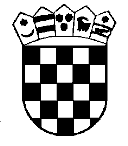 Republika HrvatskaŽupanijski sud u Osijeku Osijek, Europska avenija 7Predsjednica vijećaDubravka Vučetić, v.r.